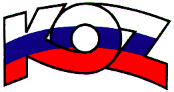 KONFEDERÁCIA ODBOROVÝCH ZVÄZOV SLOVENSKEJ REPUBLIKYMateriál na rokovanieHSR SR 06.11.2017bod 8S T A N O V I S K Ok Informácii o priebehu a výsledkoch 106. zasadnutia Generálnej konferencie Medzinárodnej organizácie práce, ktoré sa uskutočnilo v Ženeve od 5. júna 2017 do 16. júna 2017Popis materiáluV dňoch 5. júna 2017 až 16. júna 2017 sa uskutočnilo v Ženeve 106. zasadnutie Generálnej konferencie Medzinárodnej organizácie práce (ďalej len ”konferencia”), ktorého hlavným bodom boli práce na revízii Odporúčania Medzinárodnej organizácie práce týkajúceho sa zamestnanosti č. 71 z roku 1944 a všeobecná rozprava o pracovnej migrácii.Konferencie sa zúčastnila trojstranná delegácia Slovenskej republiky v súlade s uznesením vlády SR č. 211 zo dňa 3. mája 2017.Stanovisko KOZ SRKOZ SR nemá k predloženej informácií pripomienky.Závery a odporúčaniaKOZ SR berie predloženú informáciu na vedomie.